Colegio Watson y Crick
Ciclo Escolar 2023-2024
Secundaria
TECNOLOGÍA III
3er Grado
PROCESO DE RECUPERACIÓN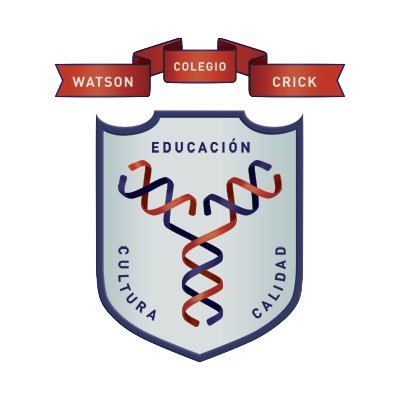 Instrucciones:Llena esta hoja con tus datos o crea una portada con tus datos.Aquí encontraras los 4 tipos de exámenes que se hicieron para el 2do periodo, están en imágenes, debajo de cada imagen crea el código o los códigos que se necesitan para que funcione el programa, puede ser digital o a mano.Realiza en Visual Basic cada uno de los exámenes, en proyectos diferentes, almacénalos en una USB Imprime la portada y el código, acomódalo en un folder de costilla y entrégalo junto con la USB con los programas.Fecha de entrega límite: 14 de marzo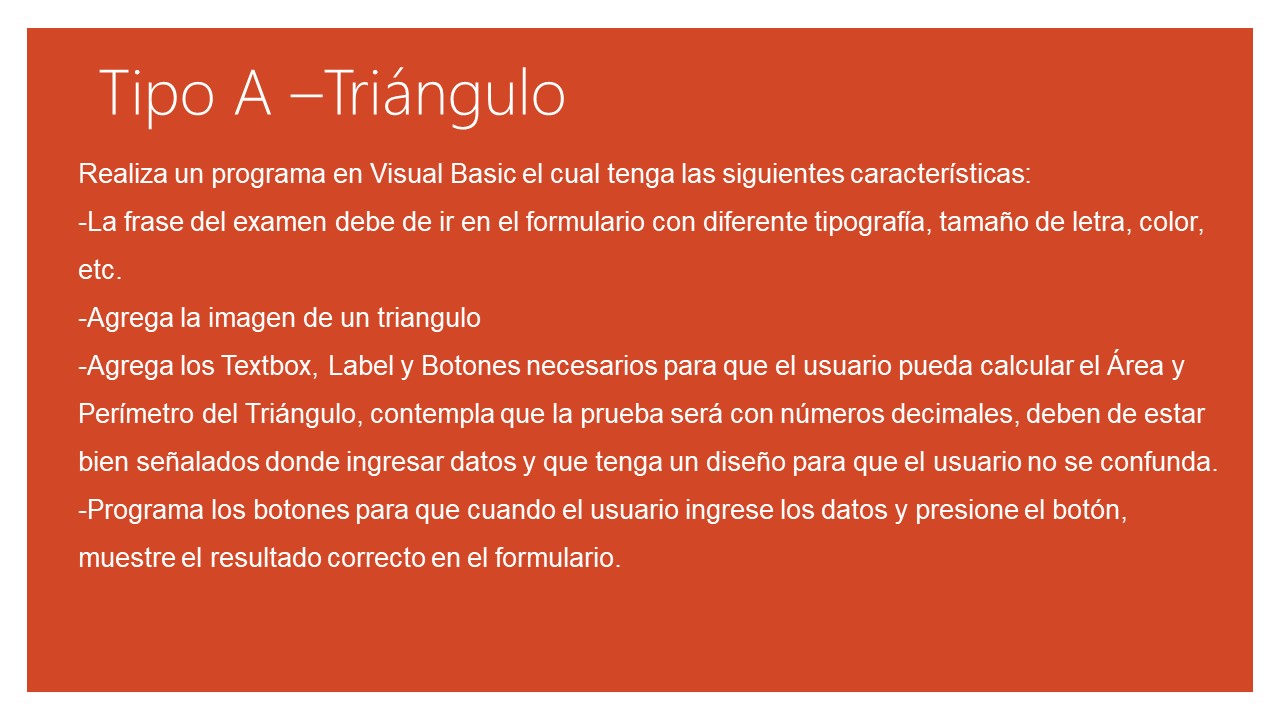 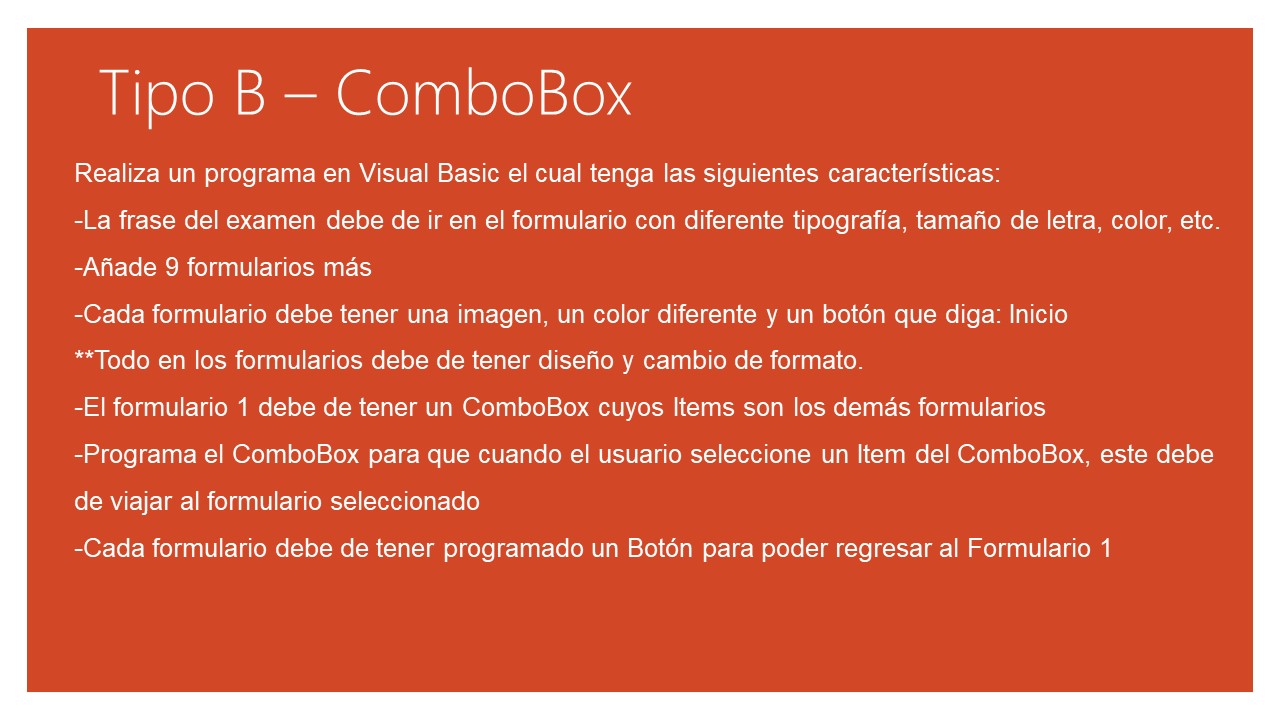 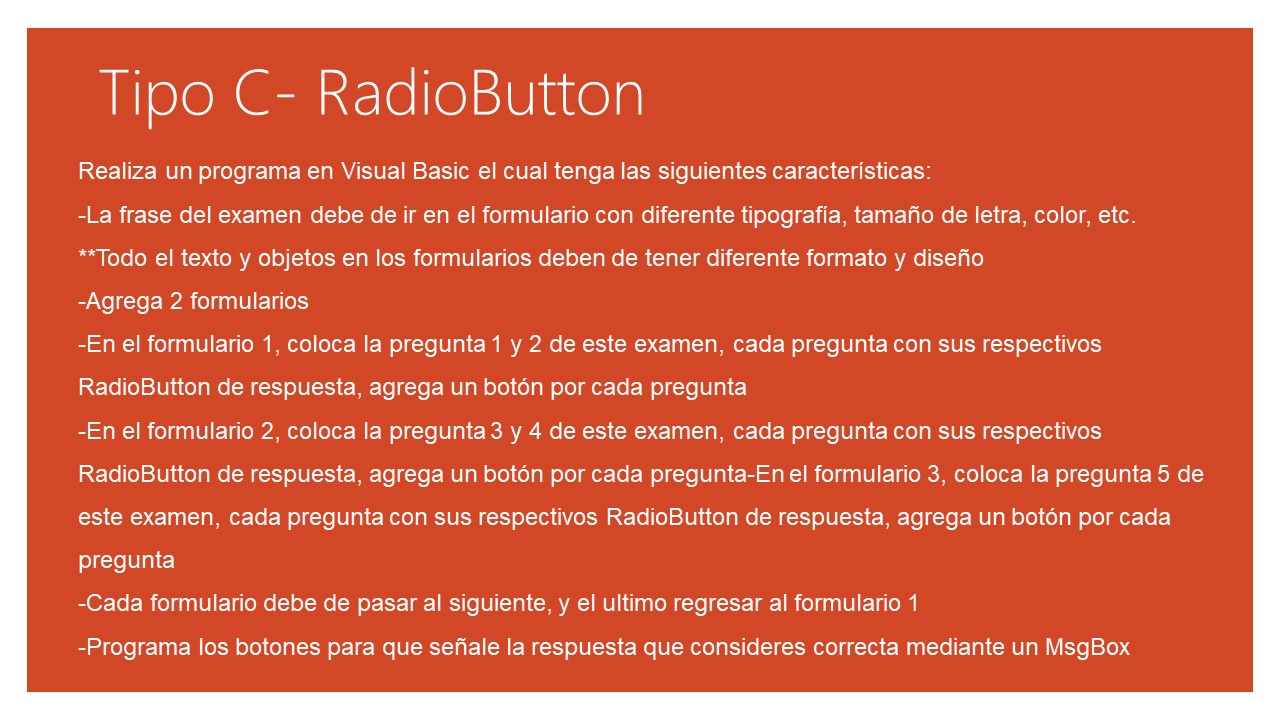 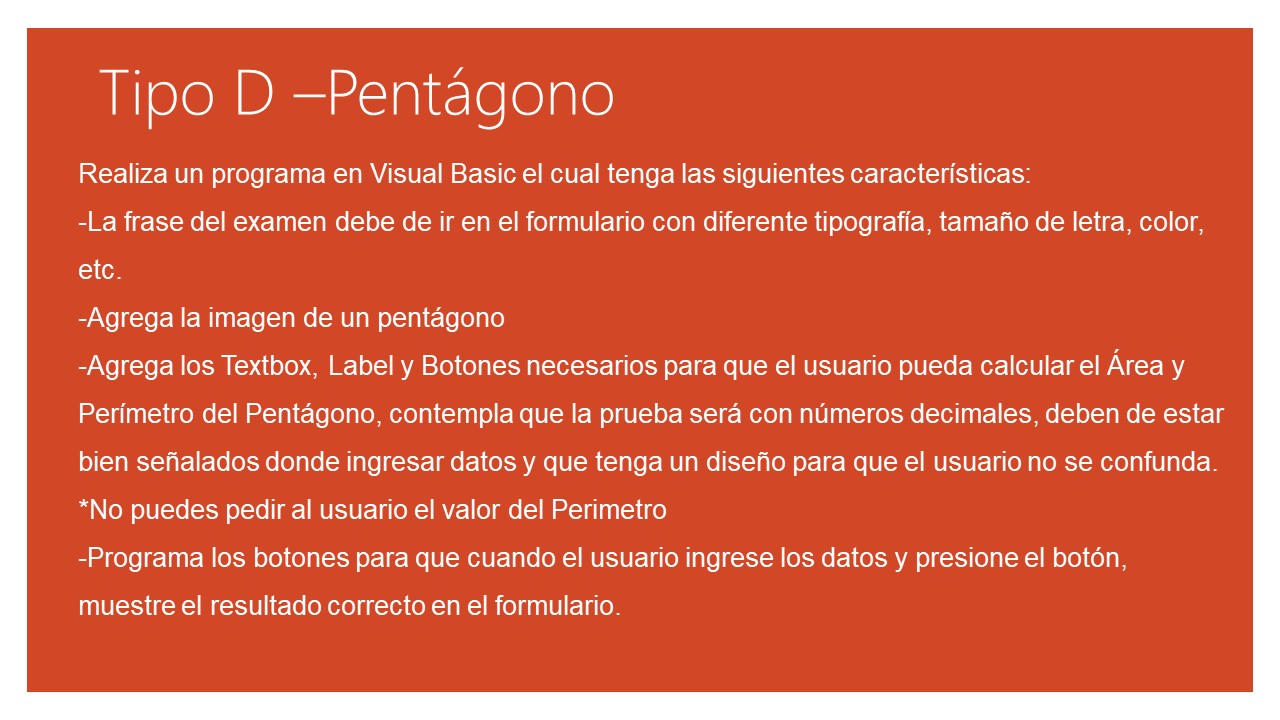 Nombre del Alumno: ____________________________________________________Grado y Grupo: ______ Calificación: Teórico _____ Practico _____ Final _____Fecha: ___________________Elaborado por: LCI. Carlos Iván Cortés Cortés. Firma del padre:_____________ Firma del alumno: _____________________